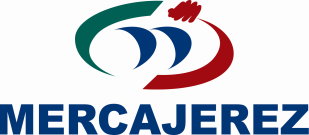 SUMINISTRO E INSTALACIÓN DE DOS PUNTOS DE RECARGA EN MERCAJEREZ, S.A.Por parte de esta Sociedad se está solicitando presupuestos para el suministro e instalación de dos puntos de recarga en Mercajerez. El alcance sería el siguiente:Dos puntos de carga. Carga de punto 7,4 KWLa derivación individual desde el cuadro eléctrico hasta la ubicación del punto de cargaEl suministro e instalación de cada Wallbox con las protecciones requeridas por legislaciónEl uso de una plataforma de gestión de los puntos de carga y el mantenimiento y gestión de incidencias que puedan surgir en los puntos de carga durante un año.La integración de un sistema RFID que proporcione acceso a la carga de vehículo eléctrico a los usuarios del punto de caga ubicado en Mercajerez.Actualización del Boletín Eléctrico de Baja Tensión de acuerdo a la ampliación realizada con objetivo de legalizar la instalación (presupuesto ligado a que las instalaciones disponen en el momento de certificado de inspección periódica de aplicación).Ubicación de los puntos de carga (Exterior)Localización de los puntos de carga sobre peana.Plazo presentación de  ofertas: Desde el día de la publicación en la página web de Mercajerez, S.A., hasta las 14:00 horas del día 30 de marzo de 2018.Presentación documentación e información: Se efectuará en el domicilio social de Mercajerez, S.A., Polígono Industrial el Portal, s/n (11408) Jerez de la Frontera (Cádiz)Admisión de ofertas: Hasta 3.500€Financiación: esta convocatoria será financiadas  por el Ministerio de Energía, Turismo y Agenda Digital, tal como establece el artículo 18.4 de la Ley 38/2003, de 17 de noviembre, y cofinanciada por el FEDER, conforme a lo establecido en el Reglamento (UE) n.º 1303/2013 del Parlamento Europeo y del Consejo, de 17 de diciembre de 2013.